 kapitel 7 – aromaten und ihre elektrophile substitutionResonanzstabilisierungbenzol und die hückel-regelBenzol bildet die kleinste Aromateneinheit und besteht aus 4 DBÄ. Allgemein definiert man Aromaten mit folgender Regel:DEFINITIONAromaten sind cyclische Verbindungen, die......sowohl eine ununterbrochene Anordnung benachbarter p-Orbitale aufweisen (cyclisch konj. π-System)...als auch eine Gesamtzahl von 4n+2 (n = 0,1,2...) delokalisierter Elektronen in diesem planaren System (Hückel-Regel).Zur Erinnerung...Antiaromat = planarer Monocyclus mit 4π-Elektronen, besonders instabil.nicht-Aromat = 4π-Antiaromaten, die durch Verzerrung der Instabilität entgegenwirken. Sie sind dadurch ähnlich stabil wie entsprechende offenkettige Verbindungen und sind nicht mehr planar.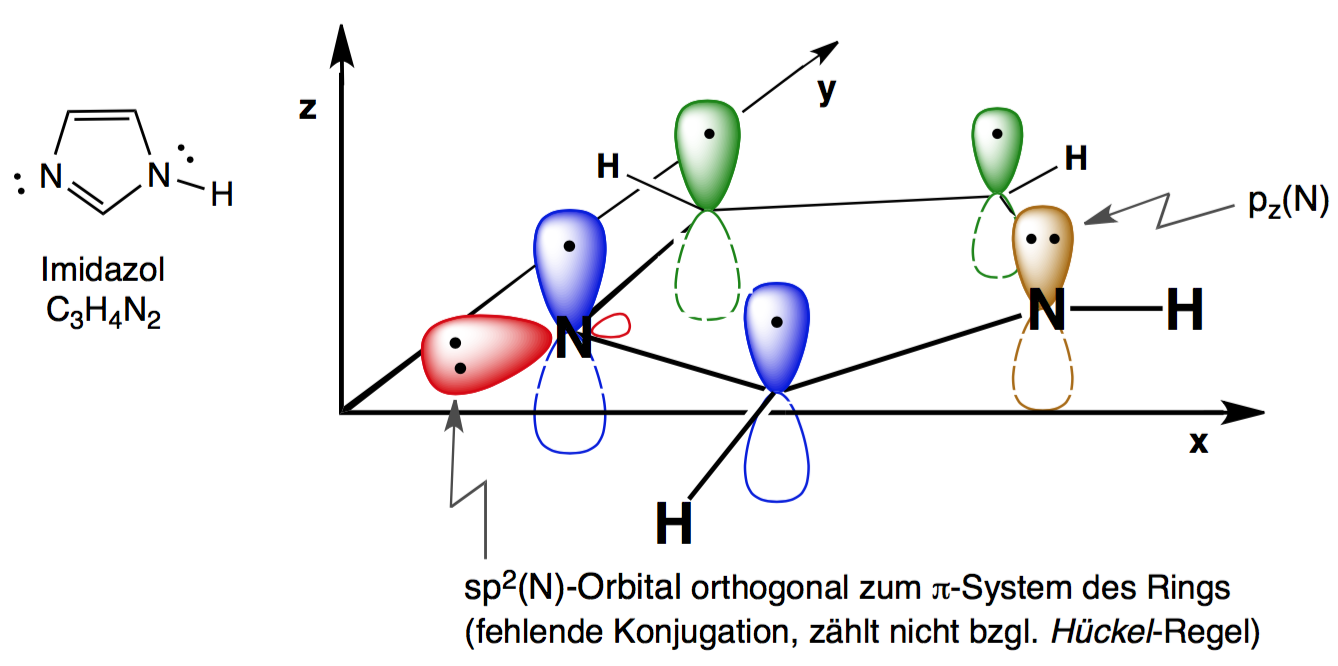 Figure 1: Imidazol ist ein 6π-Aromat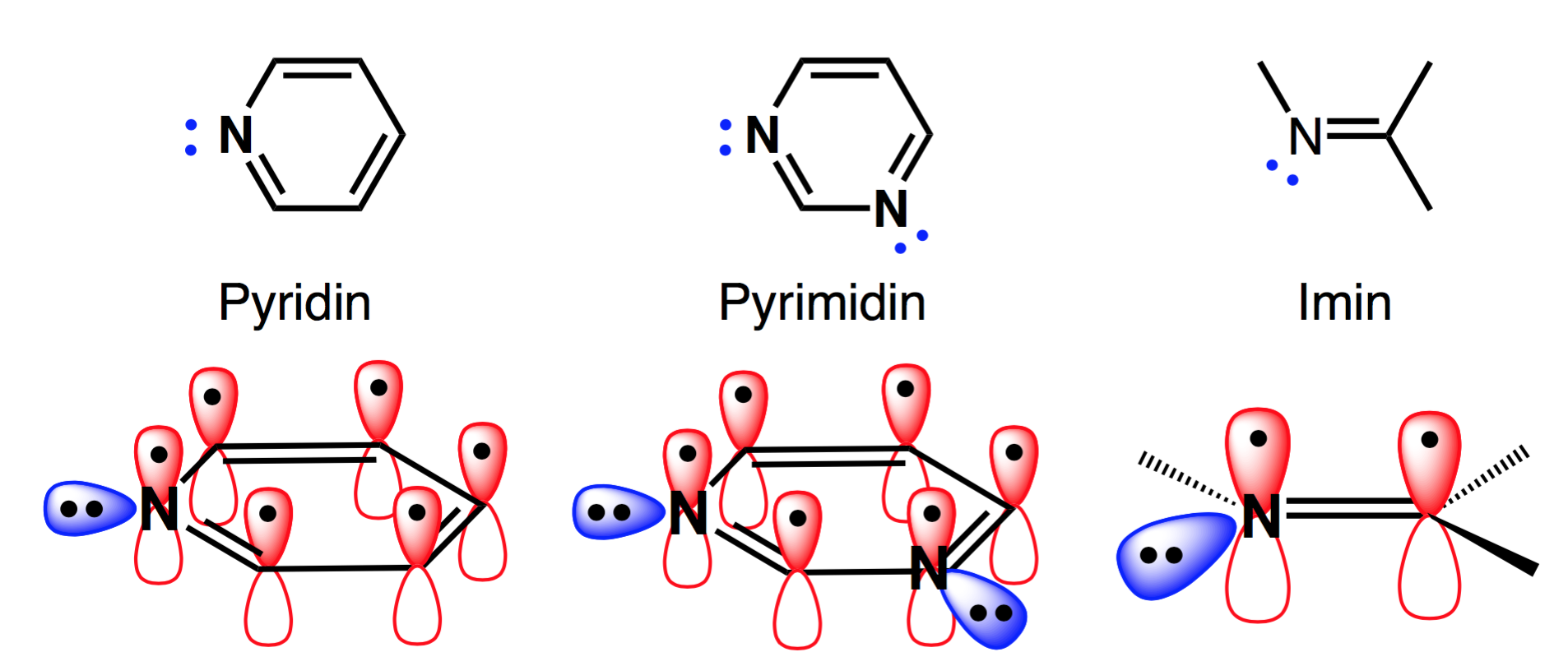 Figure 2: Pyridin und Pyrimidin sind ebenfalls Aromatenrot = π-Elektronenblau = eEP in sp2-Hybridorbitalen, die nicht mit den anderen π-Elektronen interagieren können.Durch Vergleich der erwarteten und experimentell ermittelten Hydrierwärme eines Aromaten, kann der Einfluss (resp. Energiegewinn) durch die Resonanzstabilisierung abgeleitet werden.Beispiel: Man würde bei Benzol mit 3 DB eine Hydrierwärme von 3 x (-28.7 kcal/mol) = -86.1 kcal/mol erwarten, wenn es sich um nicht-konjugierte (isolierte) DB handeln würde. Experimentell ergibt sich jedoch ∆H°hydr = -50 kcal/mol. Der stabilisierende Effekt der Resonanzstabilisierung mach also -86.1 + 50 = -36.1 kcal/mol aus.elektrophile aromatische substitution SEArAromaten gehen keine Additionen ein, sondern bevorzugen die Substitution (≠ SN), da durch Addition der Aromat vernichtet würde. 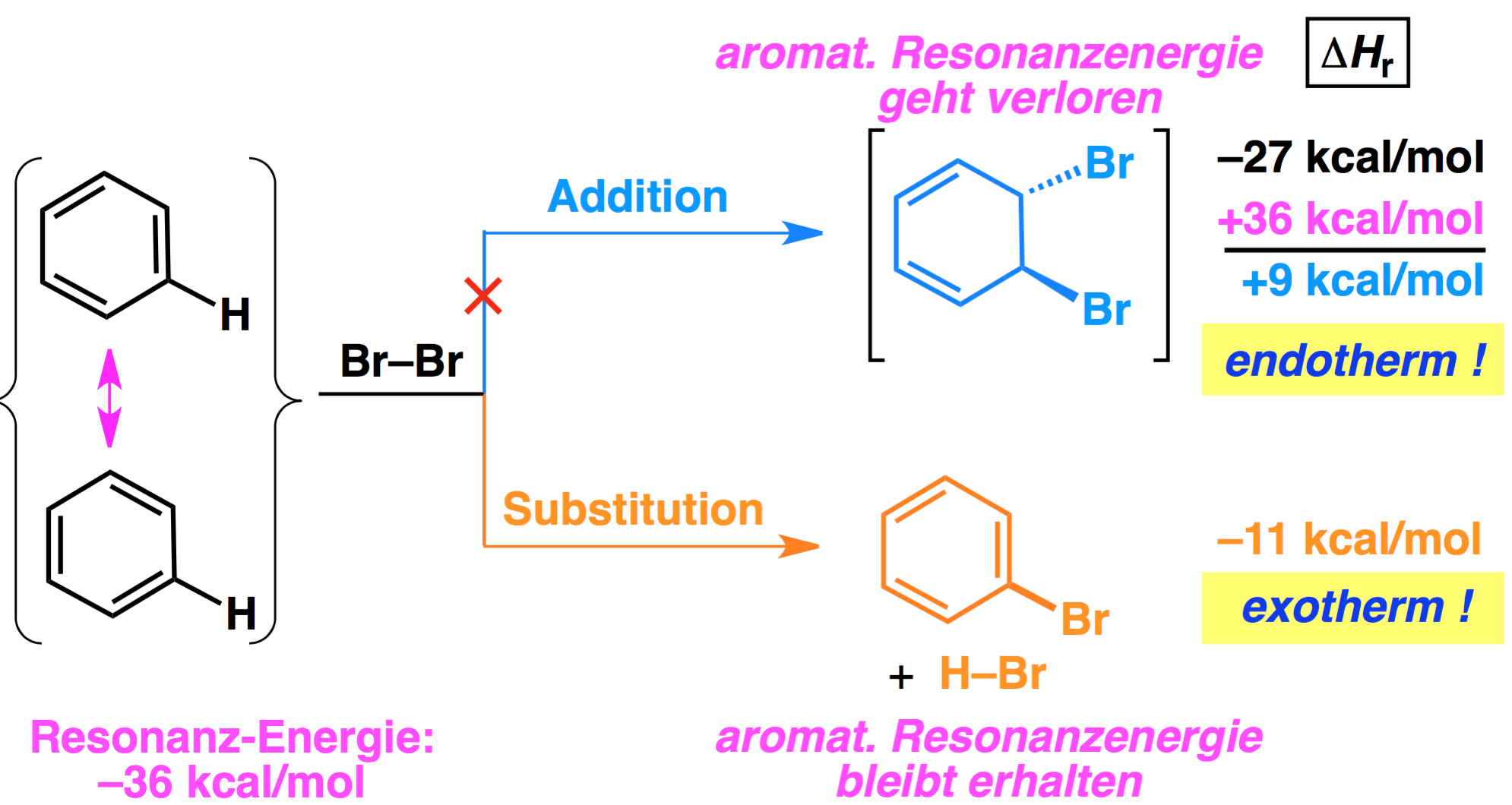 Alkene verhalten sich genau umgekehrt: sie bevorzugen Additionen, da die zusätzlichen SB (single bonds) einen grösseren Energiegewinn darstellen als die Substitution eines Atoms.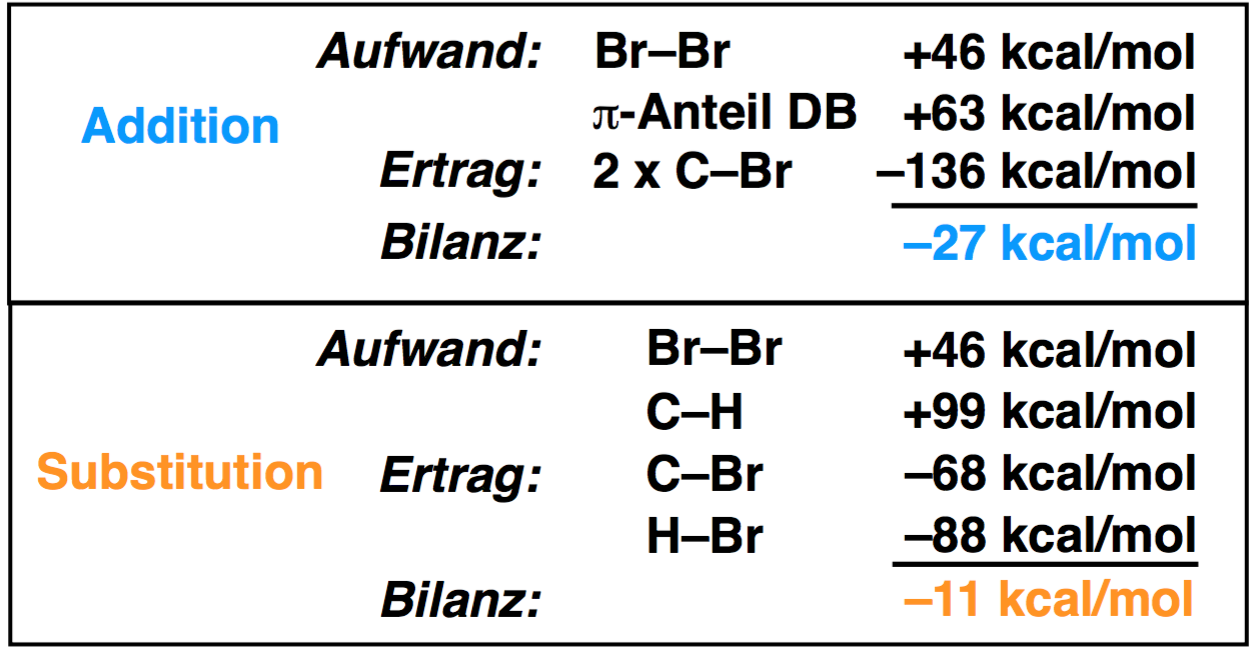 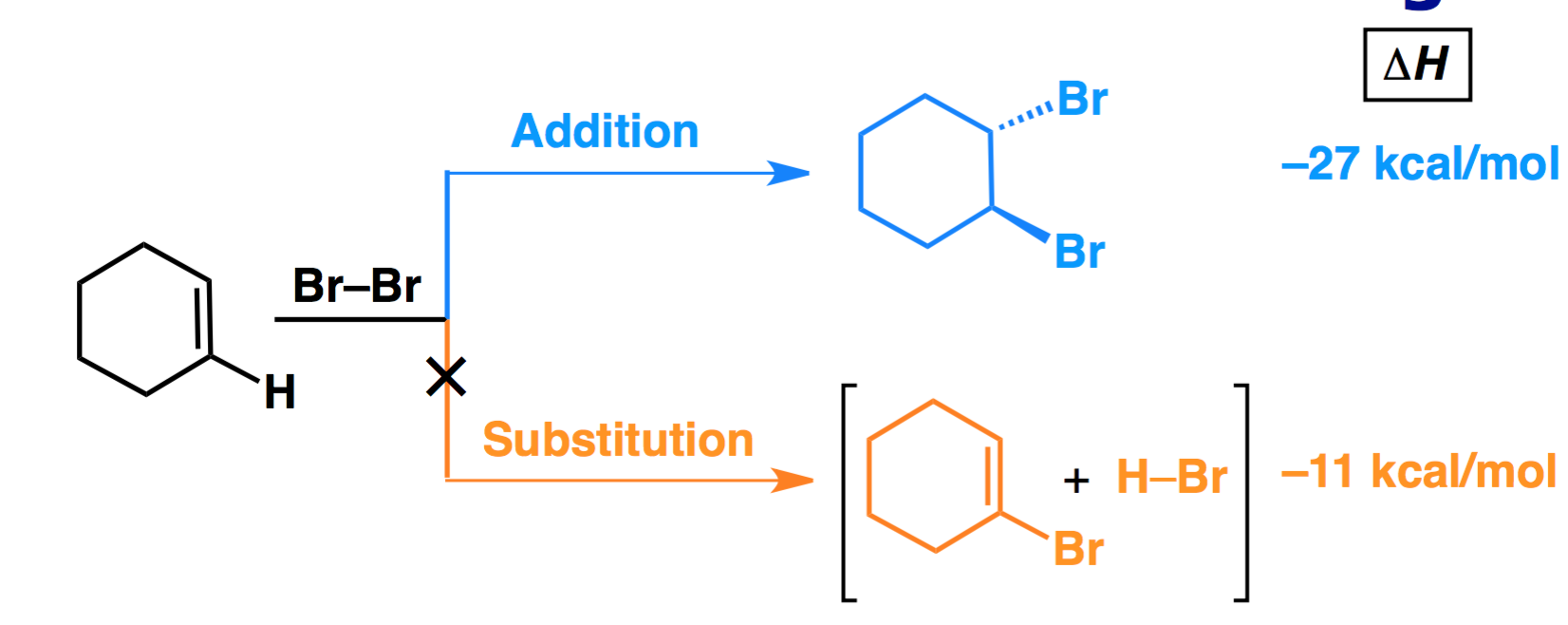 reaktionsschemaReaktion 2. Ordnung (Zwischenprodukt: nicht-aromatisches Arenium-Ion)elektrophile Substitution1. Reaktionsschritt (Bildung des Arenium-Ions) ist gleichzeitig geschwindigkeits- und produktbestimmend (vergl. 1.2.4)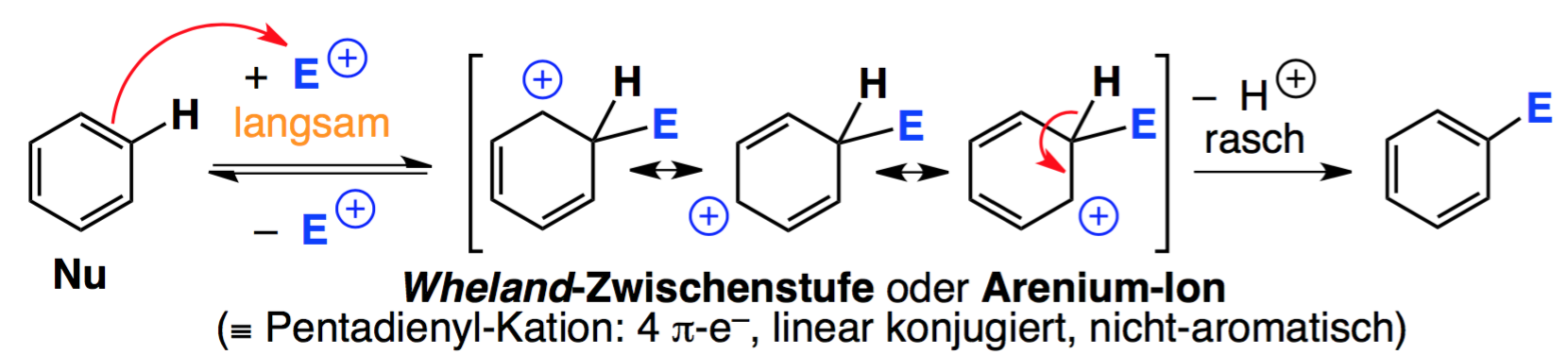 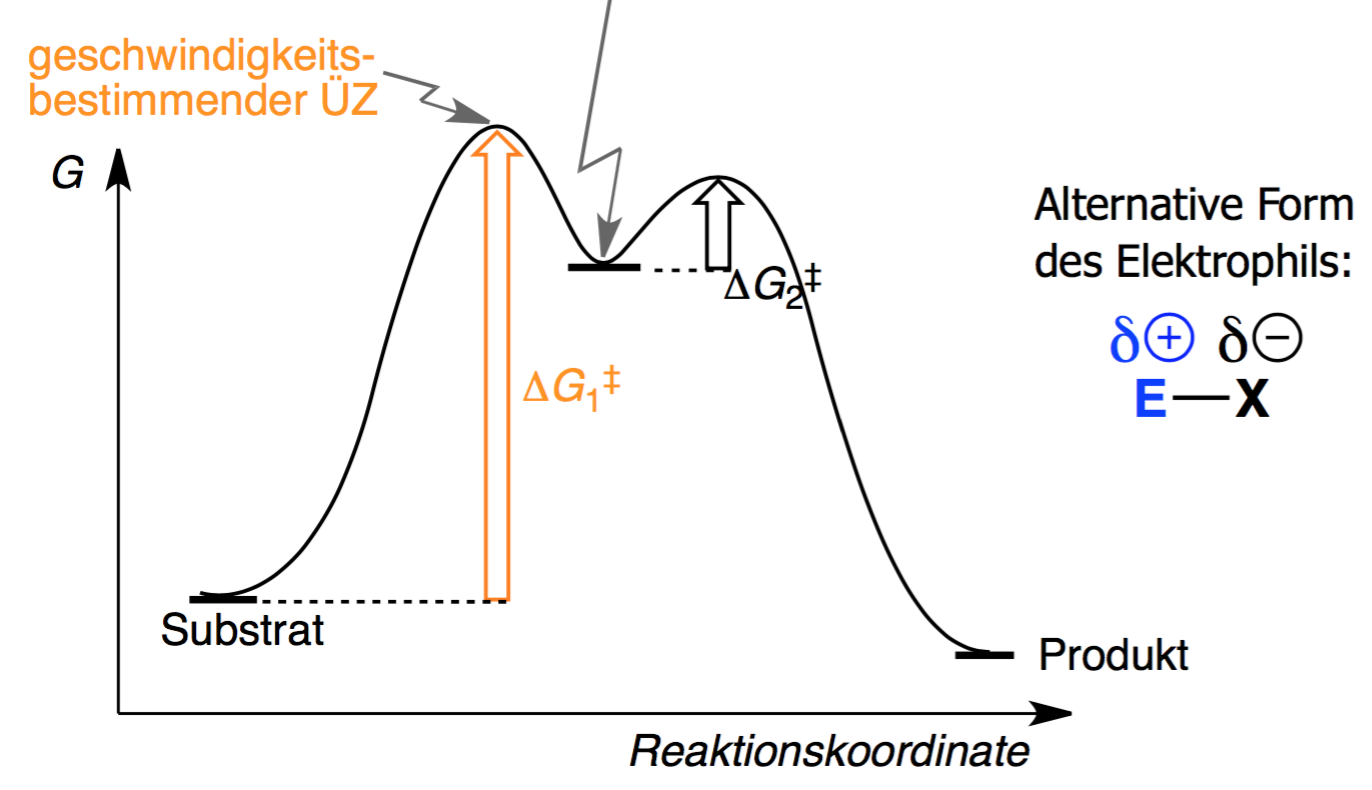 Anmerkung: der rote Pfeil beim Angriff des Elektrophils zeigt immer ZUM Elektrophil, da nicht die Richtung des Angriffs entscheidend ist, sondern die Bewegung der Elektronen, die immer zum Elektrophil (elektronenarm) fliessen.reaktivitätDer geschwindigkeitsbestimmende Schritt der Substitution besteht im Angriff des Elektrophils. Dieser wird beschleunigt, je höher die Elektronendichte im Aromat ist.Als Bezugsgrösse für die Reaktivität von Aromaten wird Benzol verwendet.π-Überschuss: 5-Ringe mit N, O oder S sind reaktiver als Benzol.π-Mangel: 6-Ringe mit N sind weniger reaktiv als Benzol, da der Stickstoff als σ-Akzeptor die Elektronen des Systems zu sich zieht und zudem das eEP des N-Atoms nicht Teil des π-Systems ist (vergl. Pyridin, Pyrimidin etc.).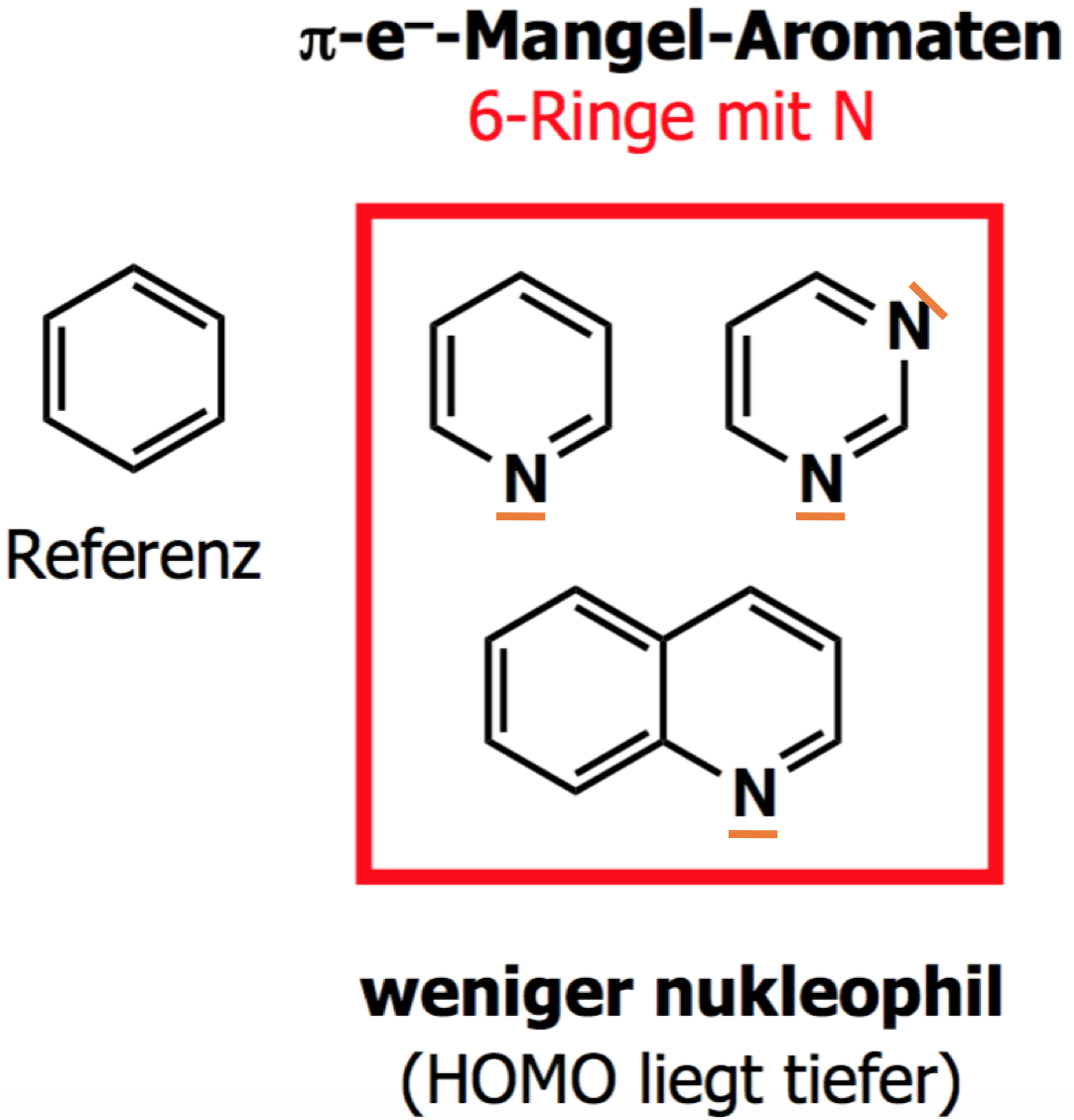 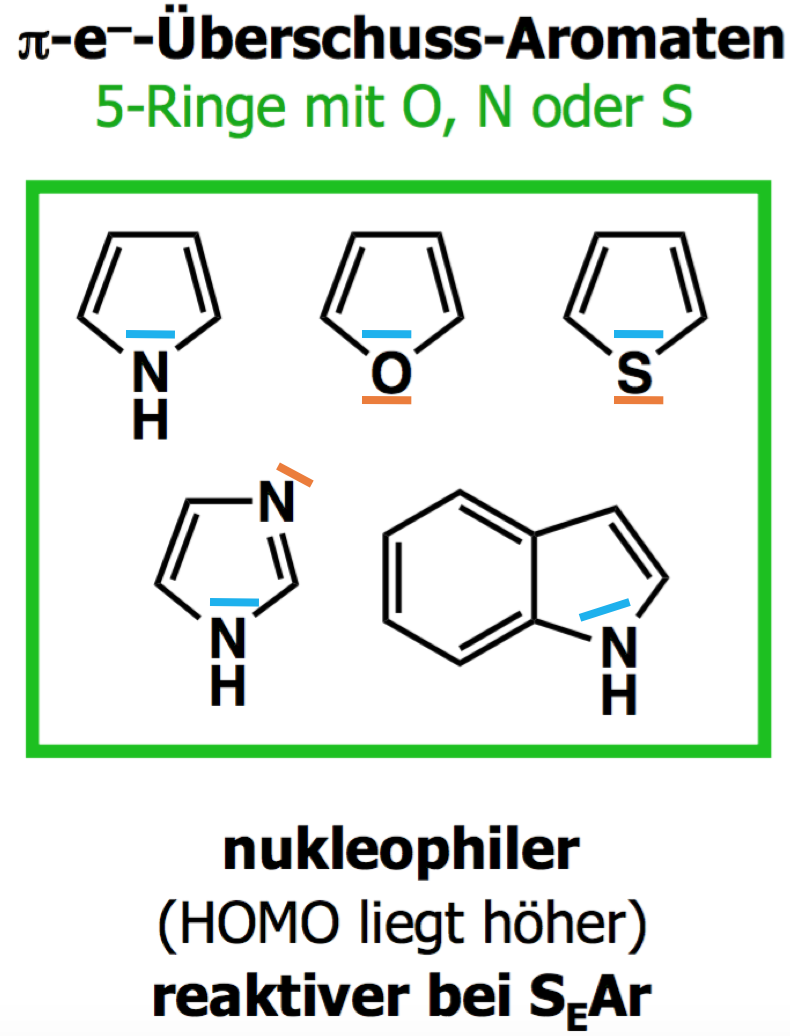 π-Eletronen in p-Orbitalen eEP in sp2-Hybridorbitalen 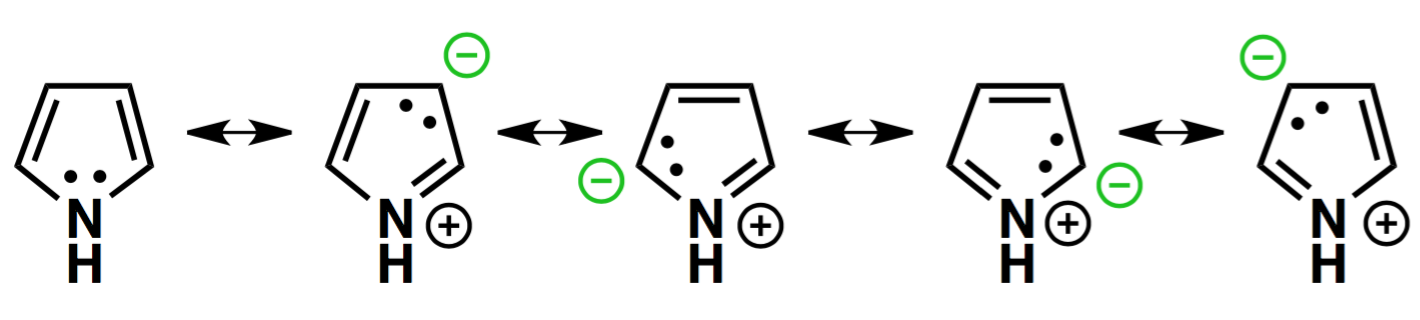 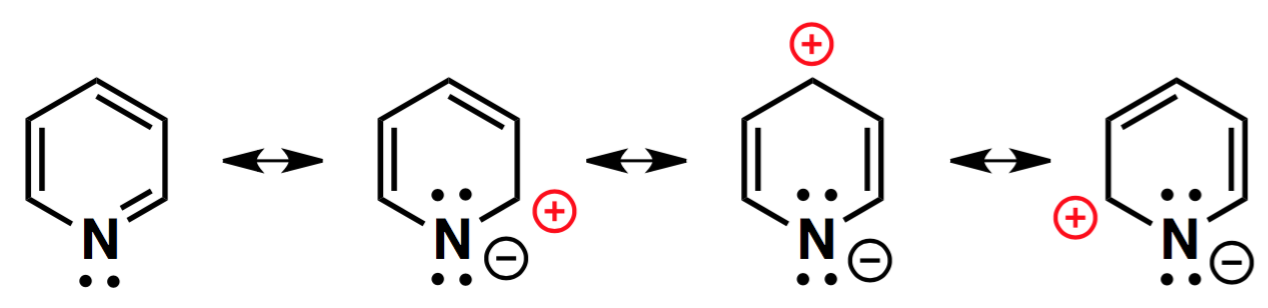 SubstitutionseffekteDamit sind σ- und π-Effekte gemeint. Diese haben bei SEAr-Reaktionen einen zentralen Effekt auf Regioselektivität und RG. Genauere Informationen dazu sind in der Zusammenfassung zu OCI – Kapitel VII oder im Skript OCII S.107 aufgeführt.Nach Hammond gilt: je stabiler das Arenium-Ion, desto rascher die Reaktion (d.h. der Angriff findet so statt, dass das stabilste Arenium-Ion entsteht). Daraus ergibt sich für Substituenten am Aromaten folgendes:σ- oder π-Akzeptoren: wirken deaktivierend, da sie die positive Ladungsdichte des 1.ÜZ erhöhen, resp. die negative verringern und ihn so destabilisieren.Beispiele: -NO2, -SO2R, -CN, -C(O)R, -CO2H, -CO2R, -NR3+, -Halσ- oder π-Donoren: wirken aktivierend, da sie die positive Ladungsdichte des 1.ÜZ senken, resp. die negative erhöhen.Beispiele: -NR2, -OH, -OR, -Alkyl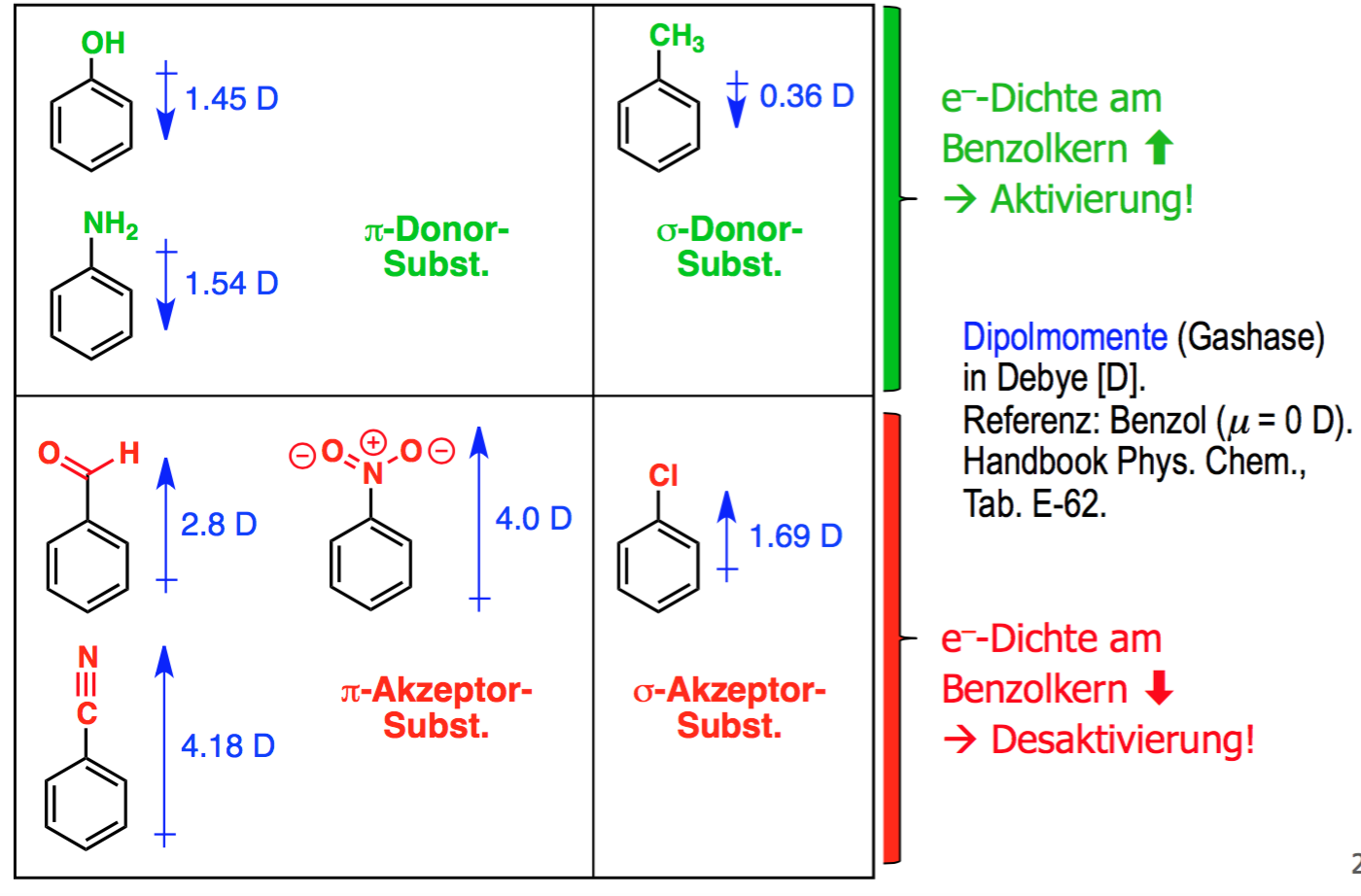 Substituenten beeinflussen auch die Lage von neuen Substituenten. So haben Erstsubstituenten entweder meta-, ortho- oder para-dirigierende Wirkung (vergl. 1.3.4).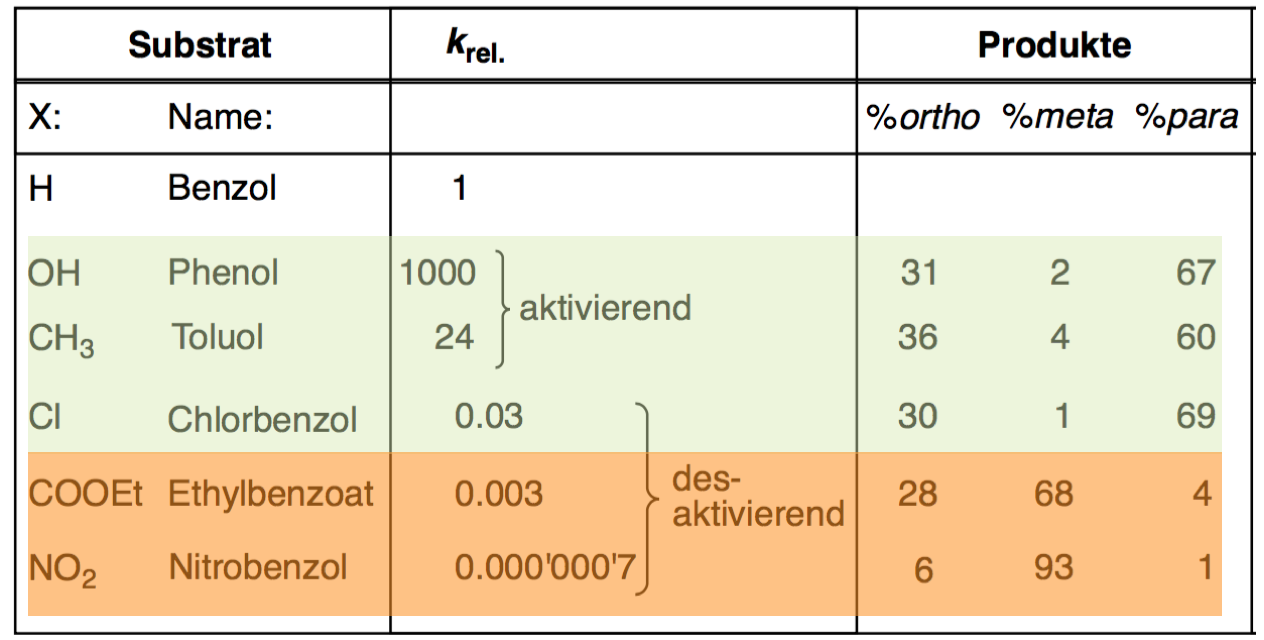 übersicht der wichtigsten SEAr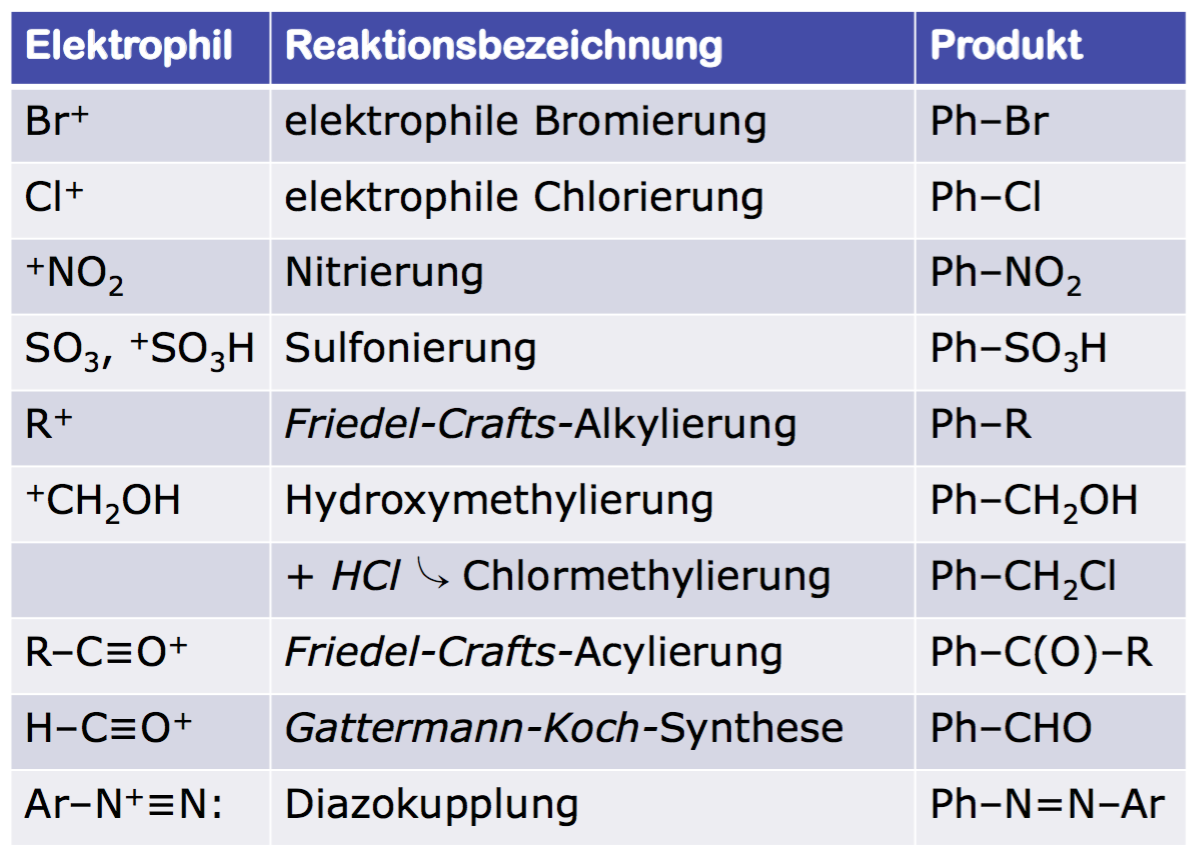 elektrophile bromierungElementares Br2 reagiert zu schwach elektrophil, um direkt reagieren zu können. Deshalb wird es zuerst durch die Lewis-Säure Fe3+ „aktiviert“. Dasselbe Verfahren wird auch für die Chlorierung verwendet.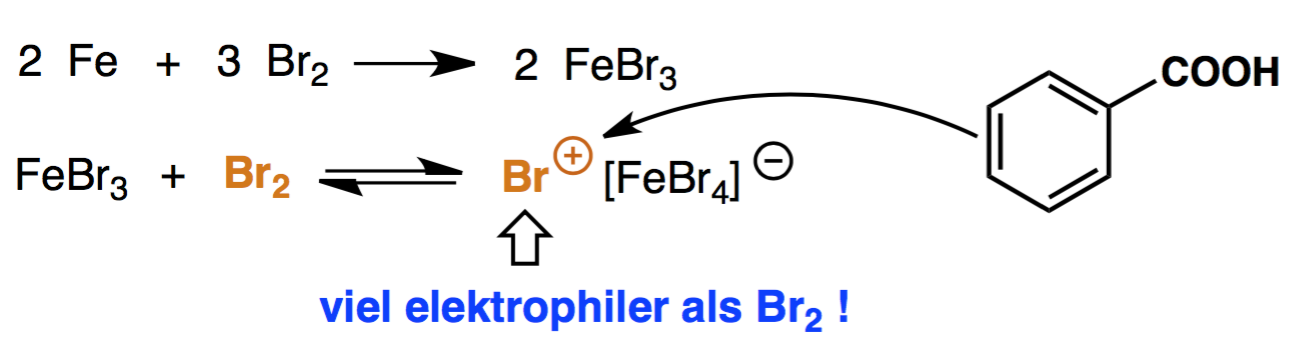 Befinden sich am Aromat Seitenketten, kann durch Wahl der Bedingungen gesteuert werden, ob die Substitution am Aromatenkern oder an der Seitenkette stattfindet.Halogenierung am Kern: SEAr-Reaktion, bei Raumtemperatur, Katalysator (FeCl3 oder FeBr3) zur Aktivierung von Br2.Eselsbrücke: KKK (Kälte, Katalysator, Kern)Halogenierung an der Seitenkette: radikalische Substitution, wobei Halogenradikale durch Licht (h𝑣) oder Wärme (∆) erzeugt werden müssen, meist unter Zugabe eines Radikalstarters (meist DBPO).Eselsbrücke: SSS (Siedehitze, Sonne, Seitenkette)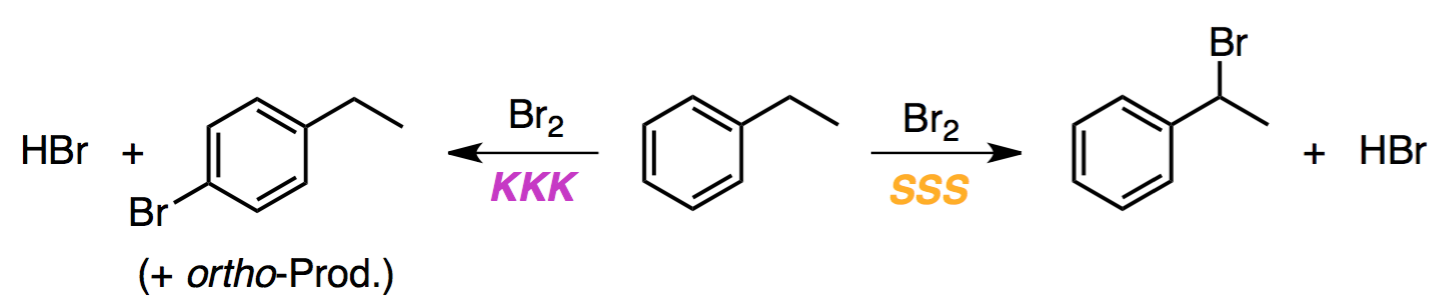 nitrierungElektrophil ist ein Nitronium-Ion NO2+ (aus Autoprotolyse von Salpetersäure (HNO3) gewonnen).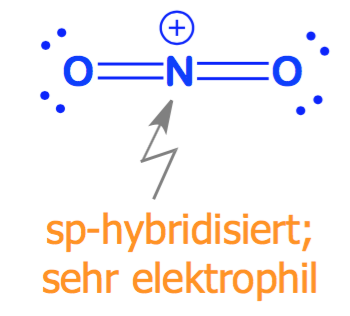 Beispiel zur Nitrierung am Kern (KKK):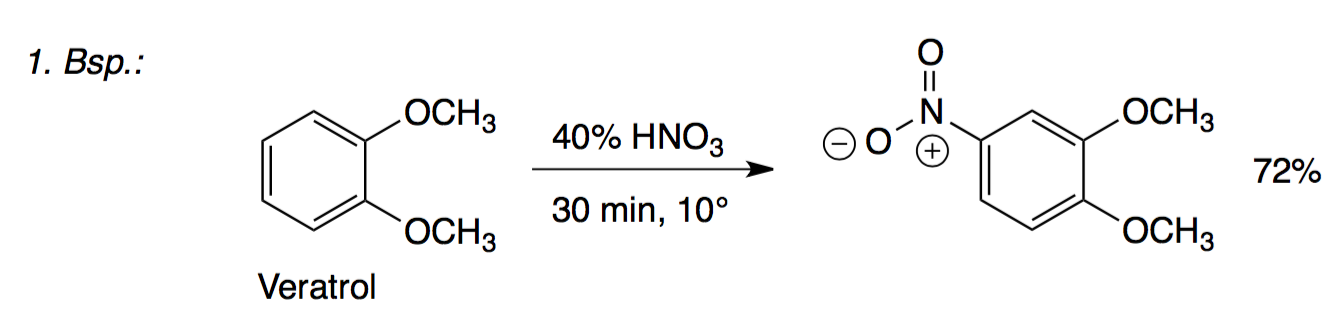 Anmerkung: die OCH3-Reste sind aktivierende Reste und wirken beschleunigend auf die Reaktion. Sie wirken zudem o-/p-dirigierend, was hier jedoch keine Hilfe ist, da somit alle freien Zentren in Frage kämen. Die Position des Zweitsubstituenten wird hier durch sterische Aspekte bestimmt.friedel-crafts alkylierungElektrophil: HalogenalkylProdukt: Ph-R (R = Alkylrest)Problem: Das Produkt ist extrem nukleophil und reagiert weiter ( Nebenprodukte).katalytische Menge einer Lewis-Säure zur Aktivierung des Elektrophils (nur kat. Menge, da sie zum Schluss wieder regeneriert werden und daher mehrmals reagieren können  AlCl4- + H+  AlCl3 + HCl)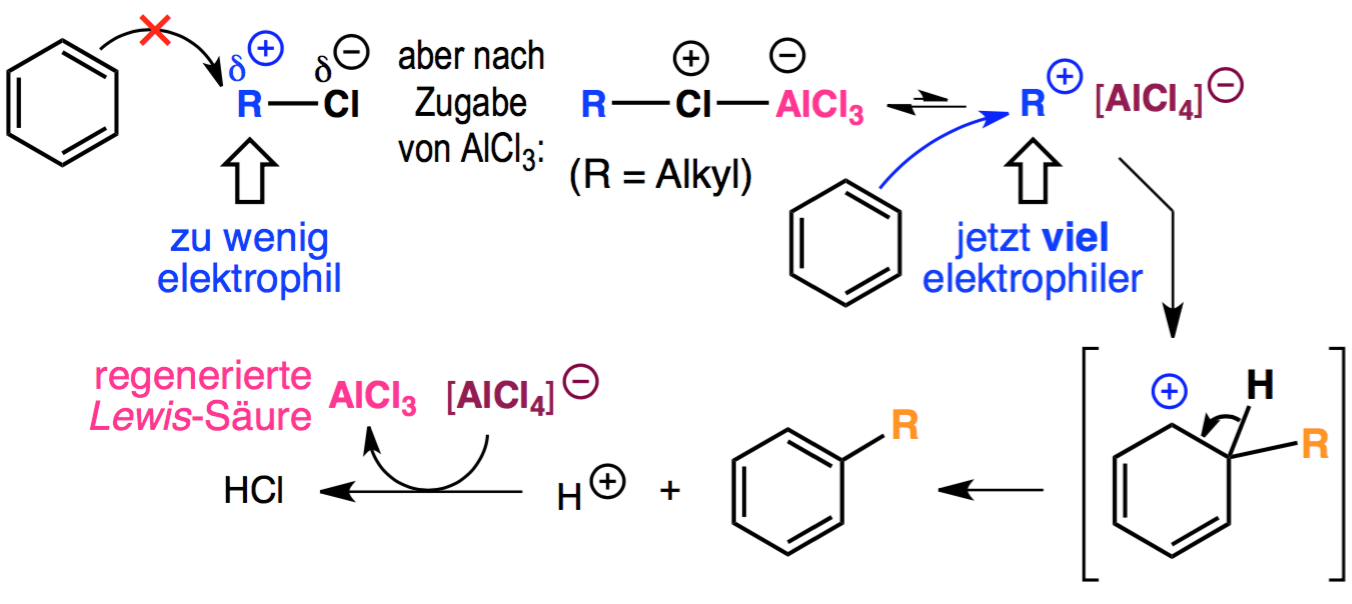 hydroxymethylierungElektrophil: protoniertes Formaldehyd (H3CO+) für schwache Aromaten, neutrales Formaldehyd (H2CO) für stark aktivierte Aromaten (dann ist Reaktion in basischem Milieu möglich)Produkt: Benzylalkohol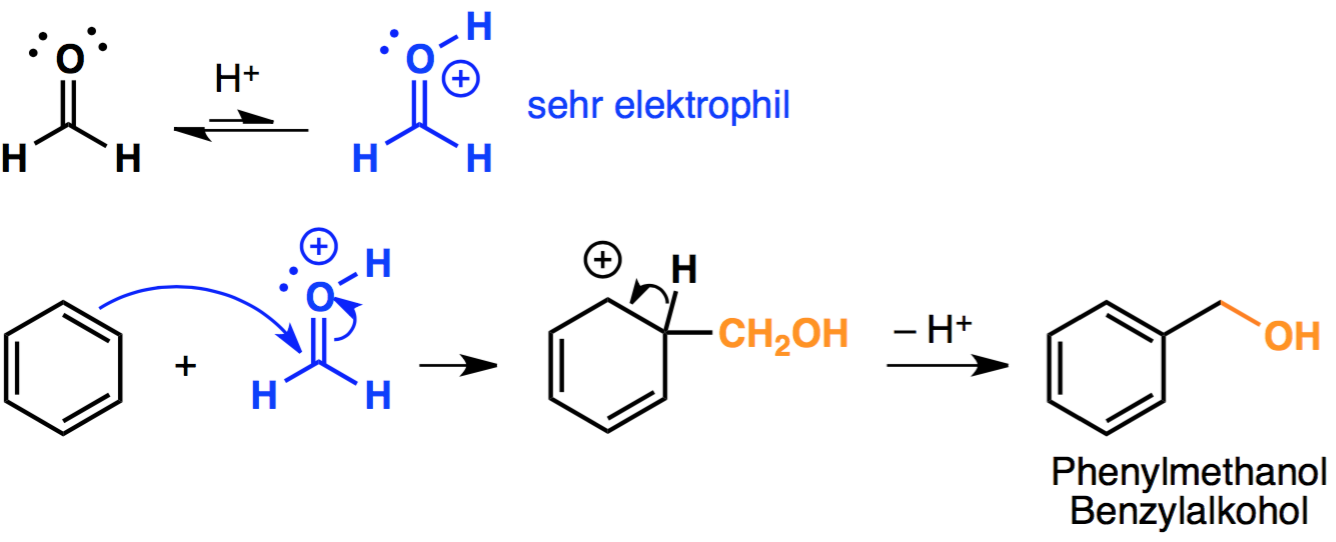 Mögliche Folgereaktionen:Protonierung von OH  OH2+ (gute Abgangsgruppe)SEAr mit Benzylrest (Friedel-Crafts-Acylierung)Oder: Chlormethylierung (siehe nächstes Kapitel)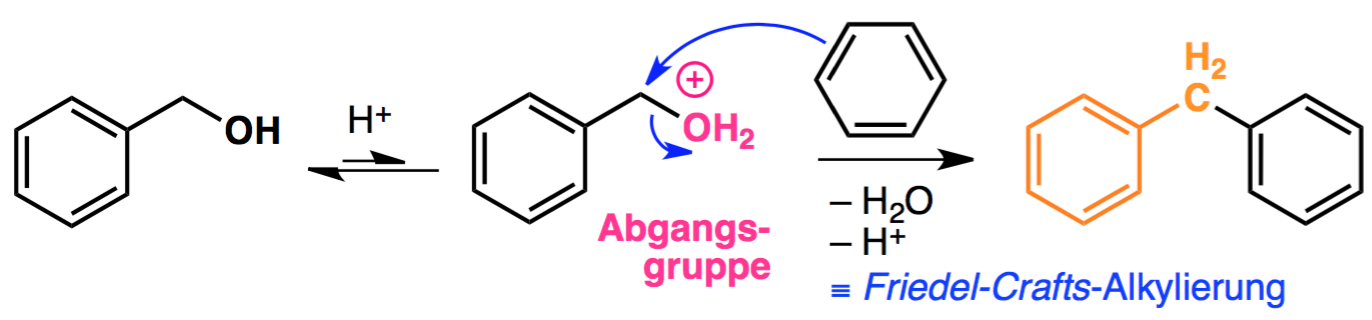 chlormethylierungDie nukleophile Substitution des Benzylalkohols bidet eine mögliche Folgereaktion er Hydroxymethylierung:Nukleophil: Cl- (aus HCl, wenn es zur Aktivierung der Formaldehydgruppe verwendet wurde) Nukleophile Substitution (SN2) von OH mit ClProdukt: chlormethylierter Aromat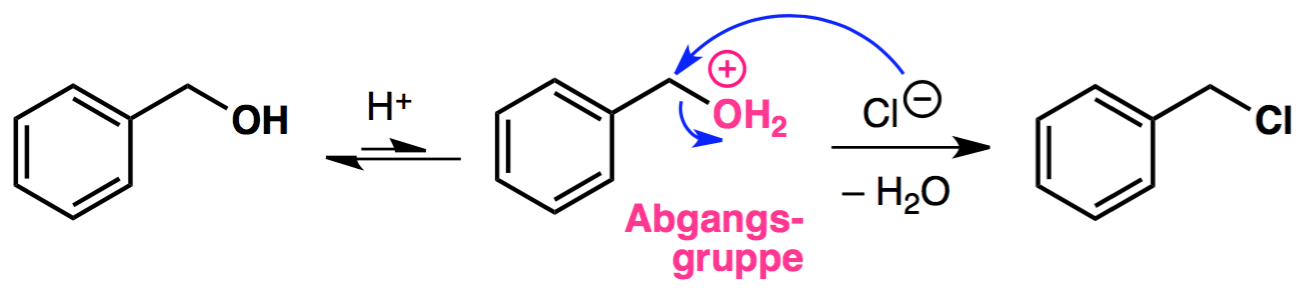 Als Nukleophil können auch andere Stoffe eingesetzt werden.friedel-crafts-acylierungElektrophil: Acylium-Ion Lewis-Säure zur Aktivierung des Elektorphils (aus Carbonsäurechlorid), hier reicht nicht kat. Menge aus, da keine Regeneration stattfindetAlternativ: Verwendung von Säureanhydrid ❋Produkt: aromatisches Keton (Keton ist deaktivierend, sodass keine Nebenprodukte entstehen)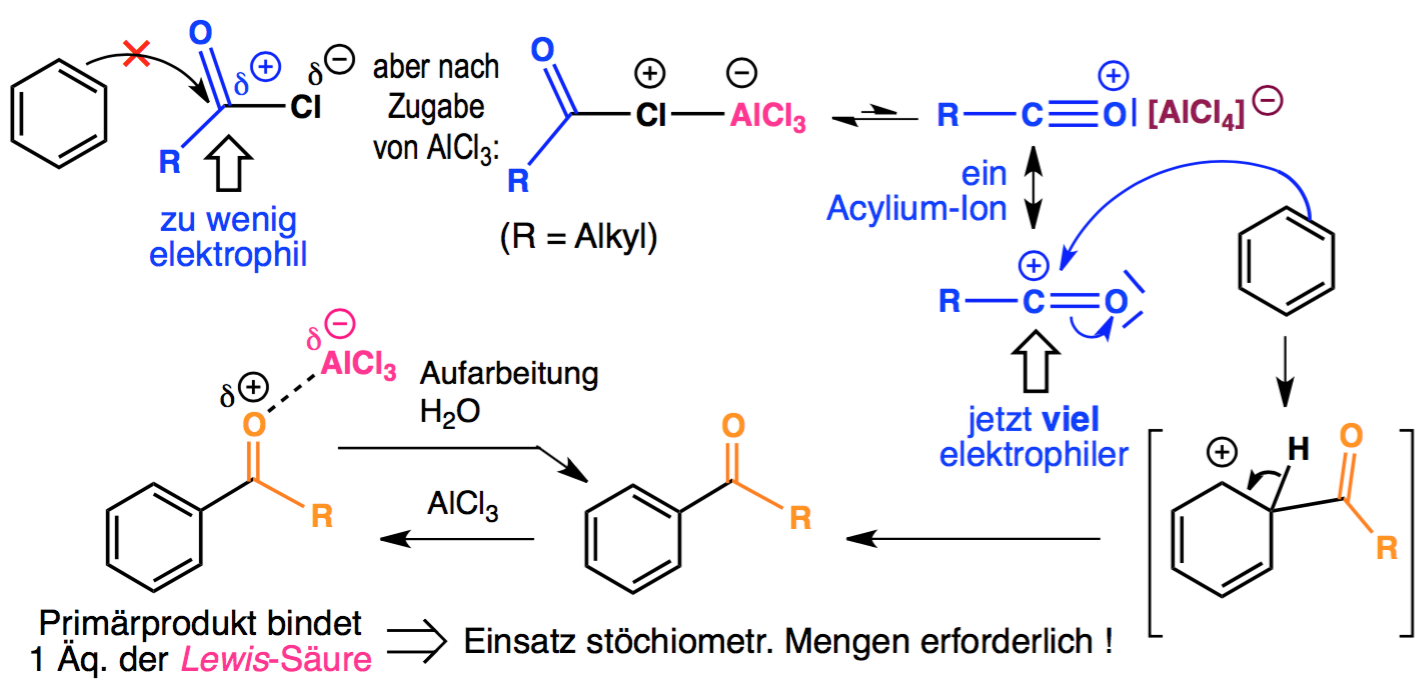 Verwendung von Säureanhydrid ❋: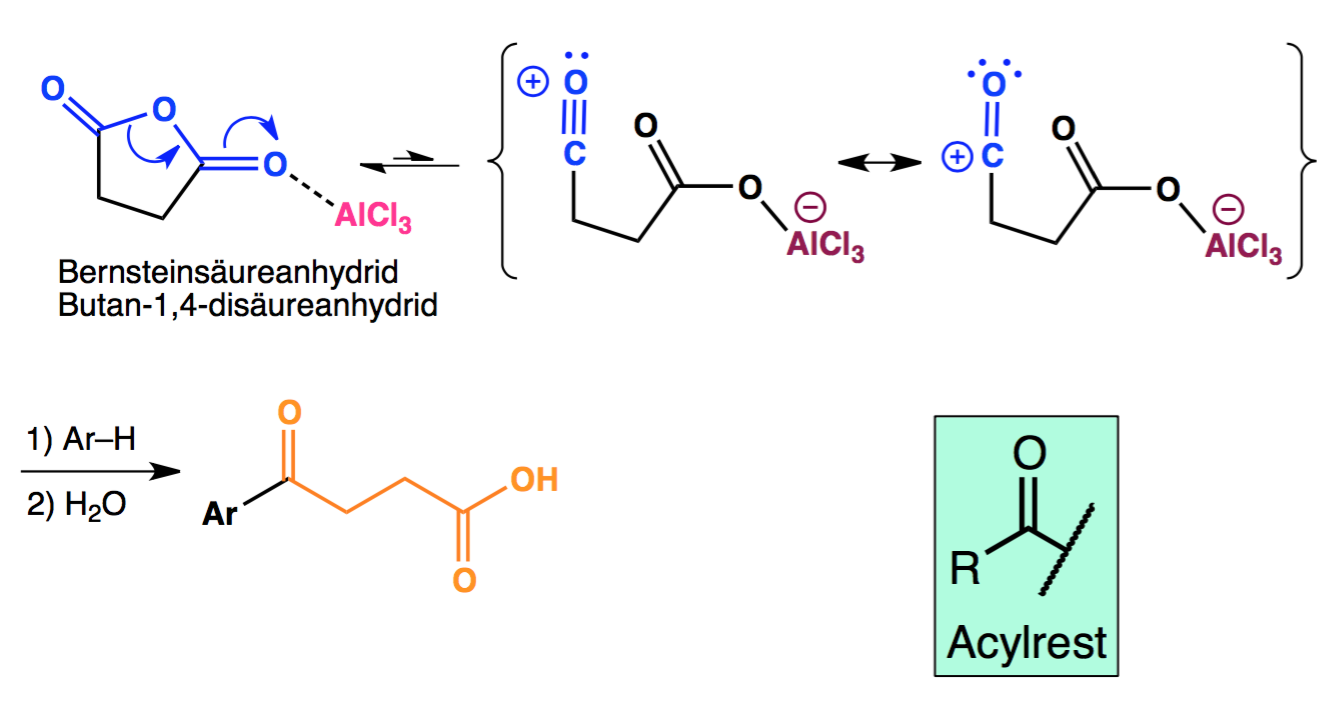 kolbe-schmitt-syntheseElektrophil: CO2 (sehr schwach!)Nur Reaktion mit stark aktivierten Aromatenhoher Druck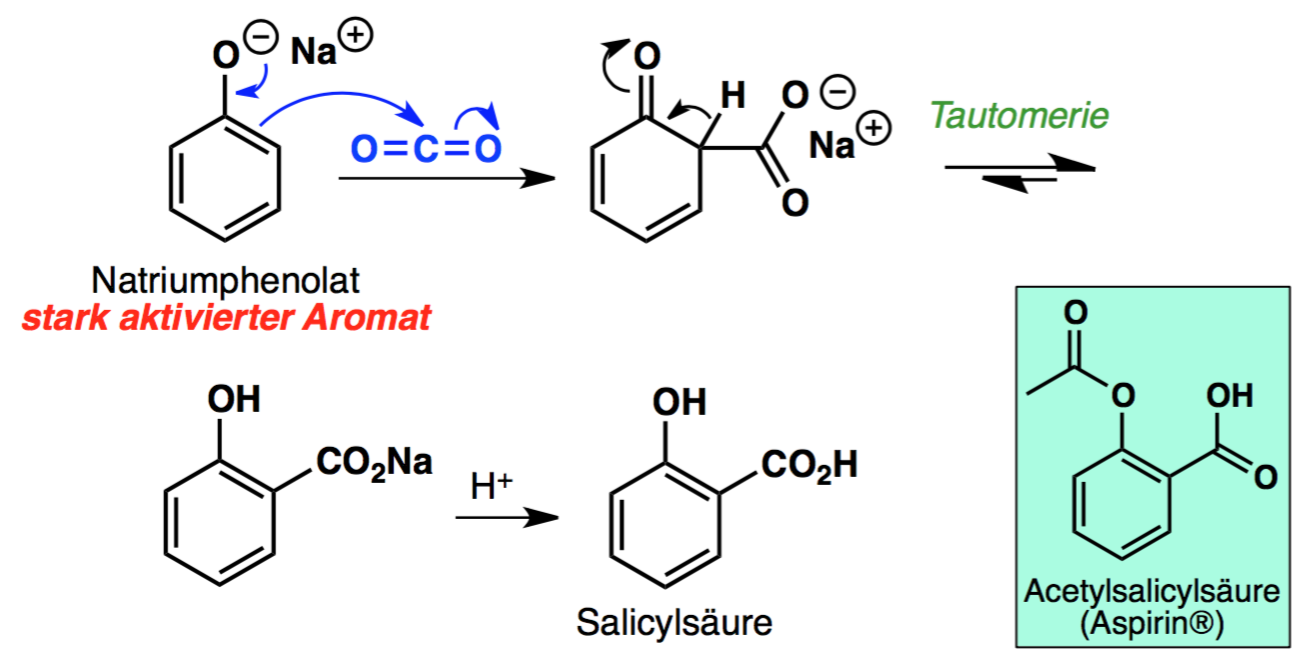 sulfonierungElektrophil: SO3H+, gewonnen aus Autoprotolyse von Schwefelsäure.Produkt: Benzolsulfonsäure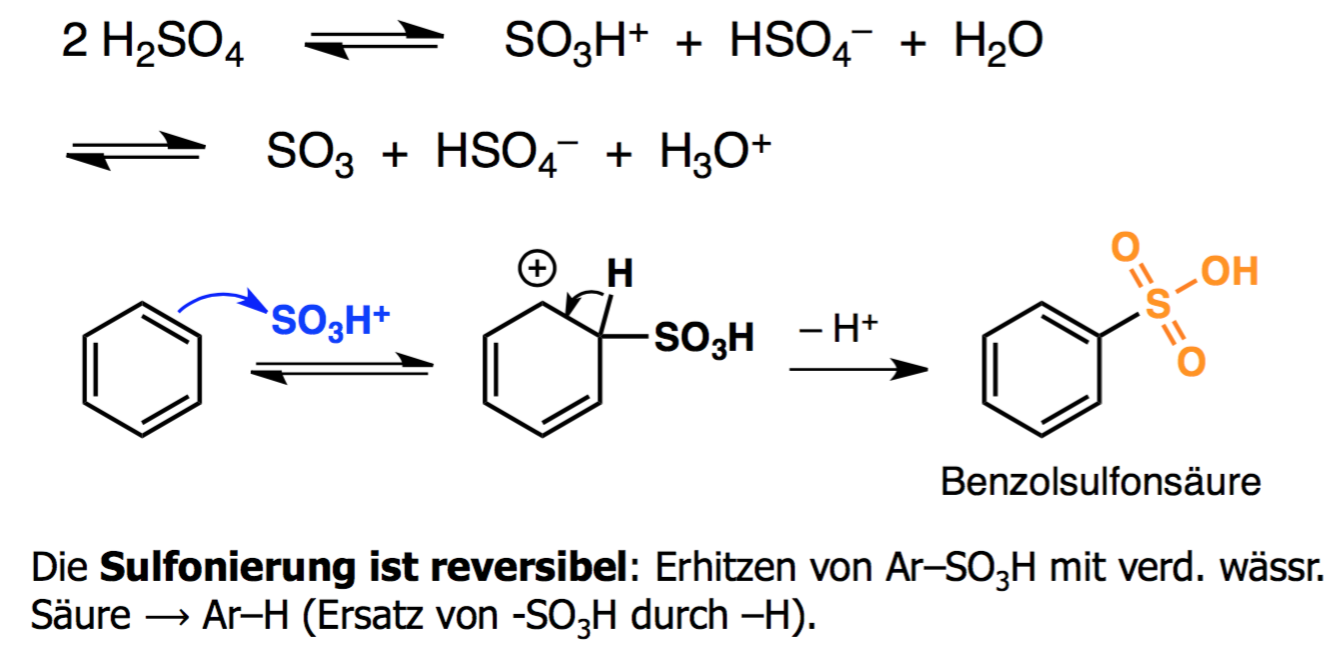 azokupplungElektrophil: Aryldiazoniumion (nur bei tiefen Temp. stabil ggü. N2-Abspaltung), erzeugt durch Reaktion aromatischer Amine mit salpetriger Säure (HNO2). Aryldiazoniumionen sind schwach elektrophil und reagieren daher nur mit stark aktivierten Aromaten.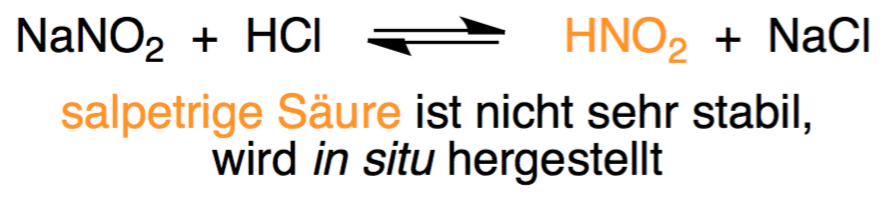 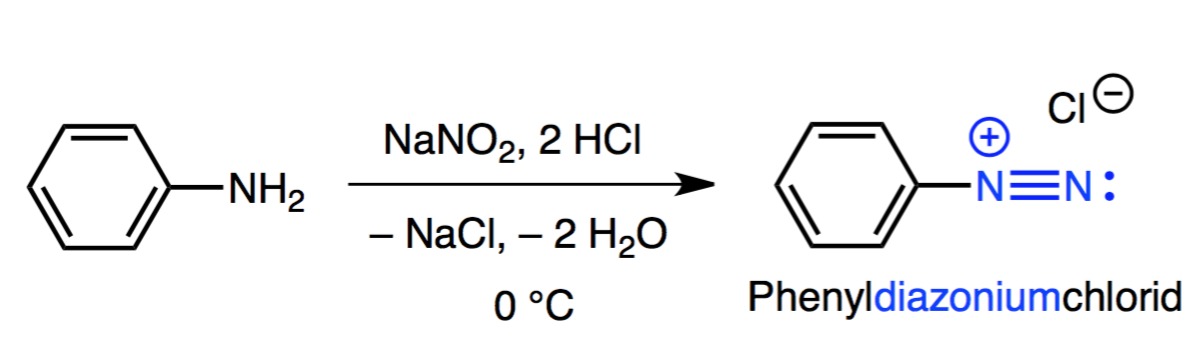 Azokopplung: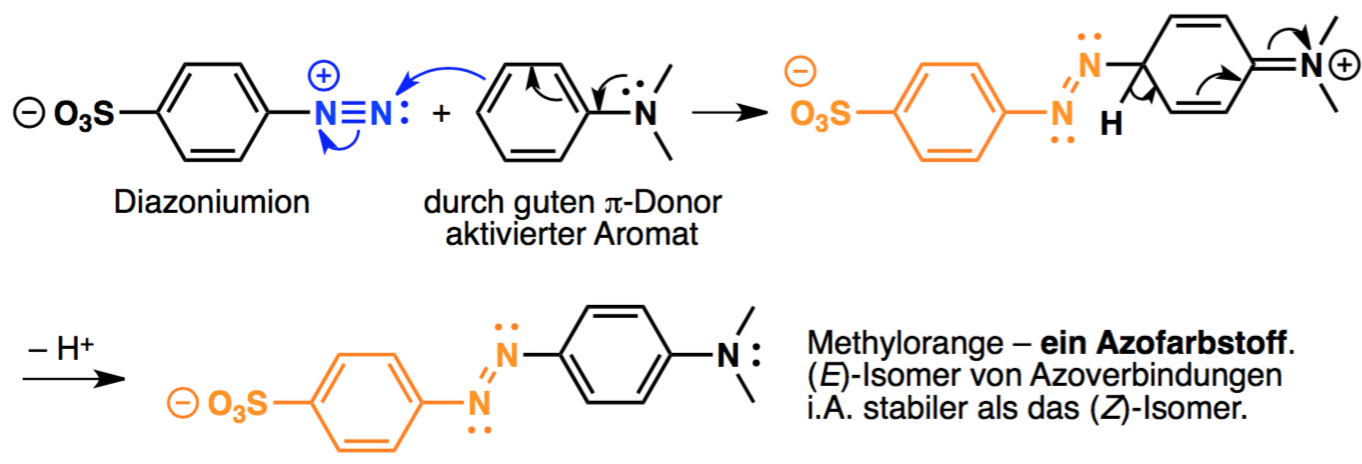 Produkt: Azoverbindung (wichtige Farbstoffe)zweitsubstitution und regioselektivitätDie erste Reaktionsstufe der SEAr-Reaktion ist sowohl geschwindigkeits- als auch produktbestimmend (regioselektiv). Grund ist, dass die Erstsubstituenten den Angriff des Elektrophils dirigieren, und zwar so, dass das stabilste Arenium-Ion (ZP) entsteht (Hammond). σ/π-Donor-Erstsubstituenten: aktivierend und ortho-/para-dirigiernd:ortho & para: günstig, da im Gegensatz zur meta-Position eine zusätzliche GS möglich ist, in der die positive Ladung auf den Erstsubstituent verschoben werden kann. meta: ungünstig, da die positive Ladung im ÜZ nicht auf den Erstsubstituenten verschoben werden kann. Damit entfällt eine GS.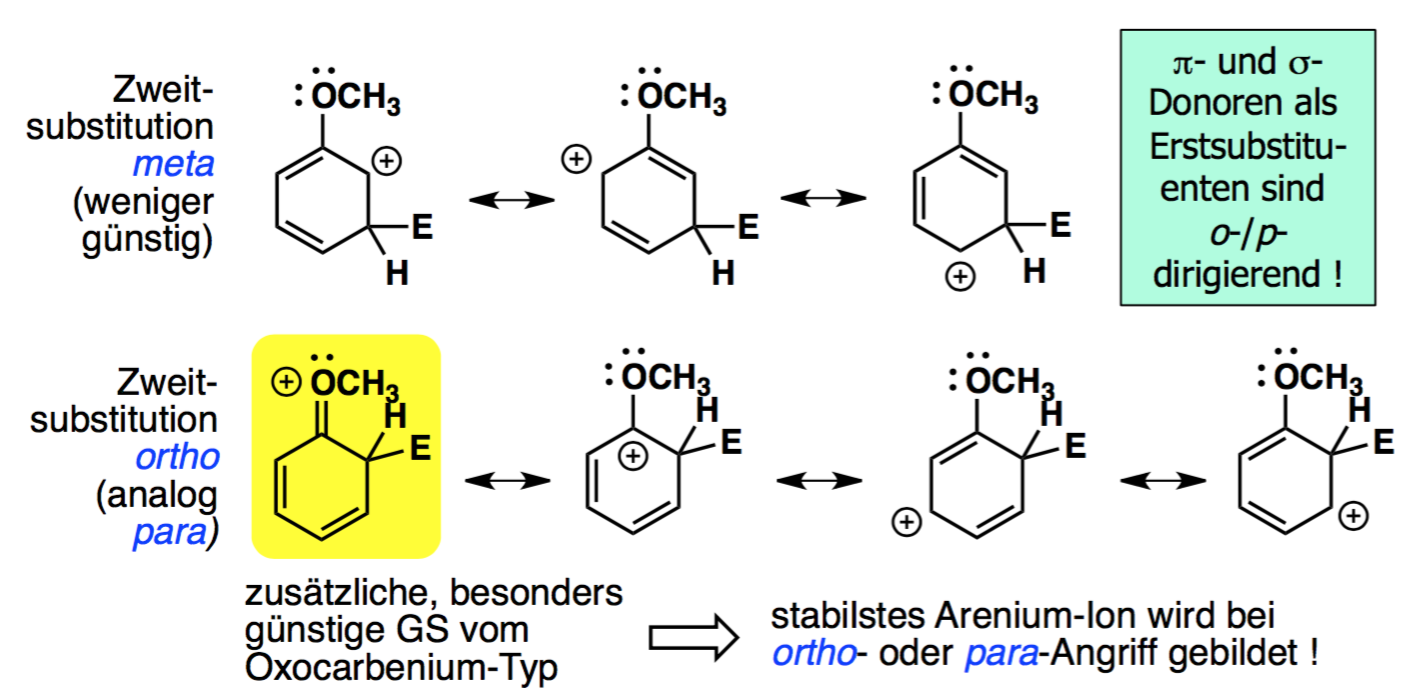 σ/π-Akzeptor-Erstsubstituenten: sind generell deaktivierend (vergl. 1.2.2.1) und reagieren wenn überhaupt meta-dirigierend.ortho & para: eine sehr ungünstige GS mit benachbarter Ladungstrennung.meta: keine direkt benachbarte Ladungstrennung.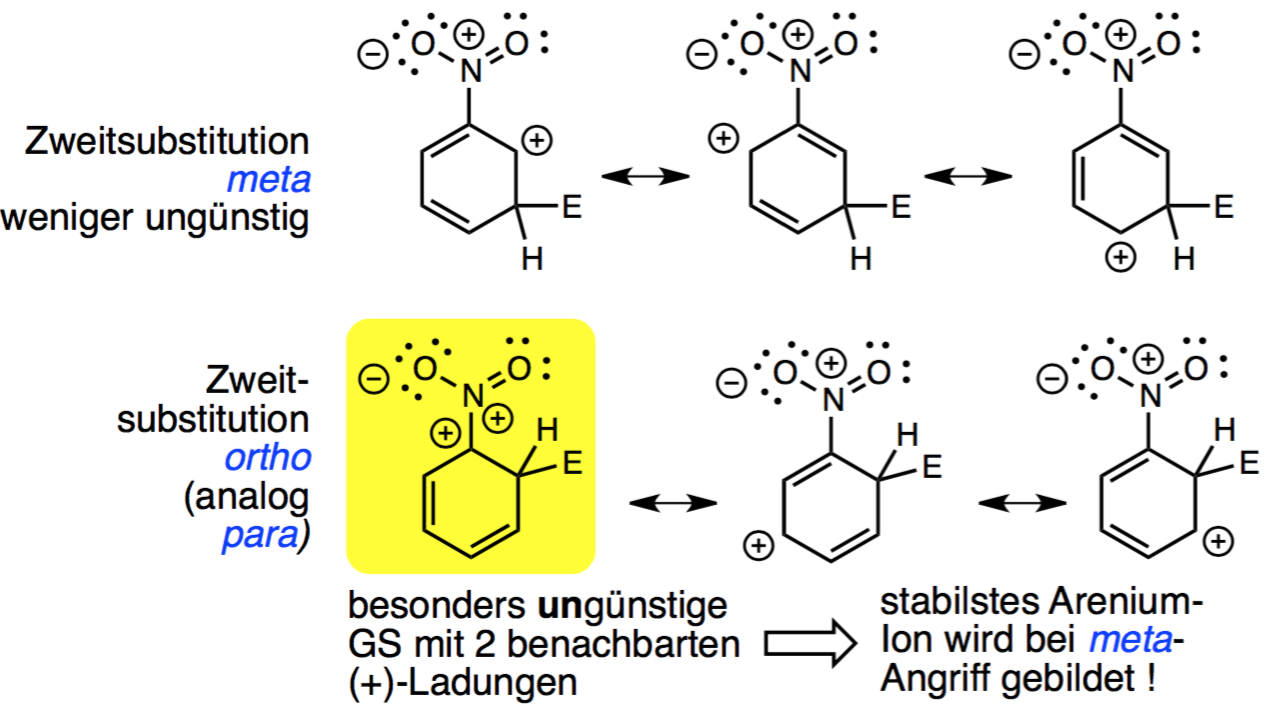 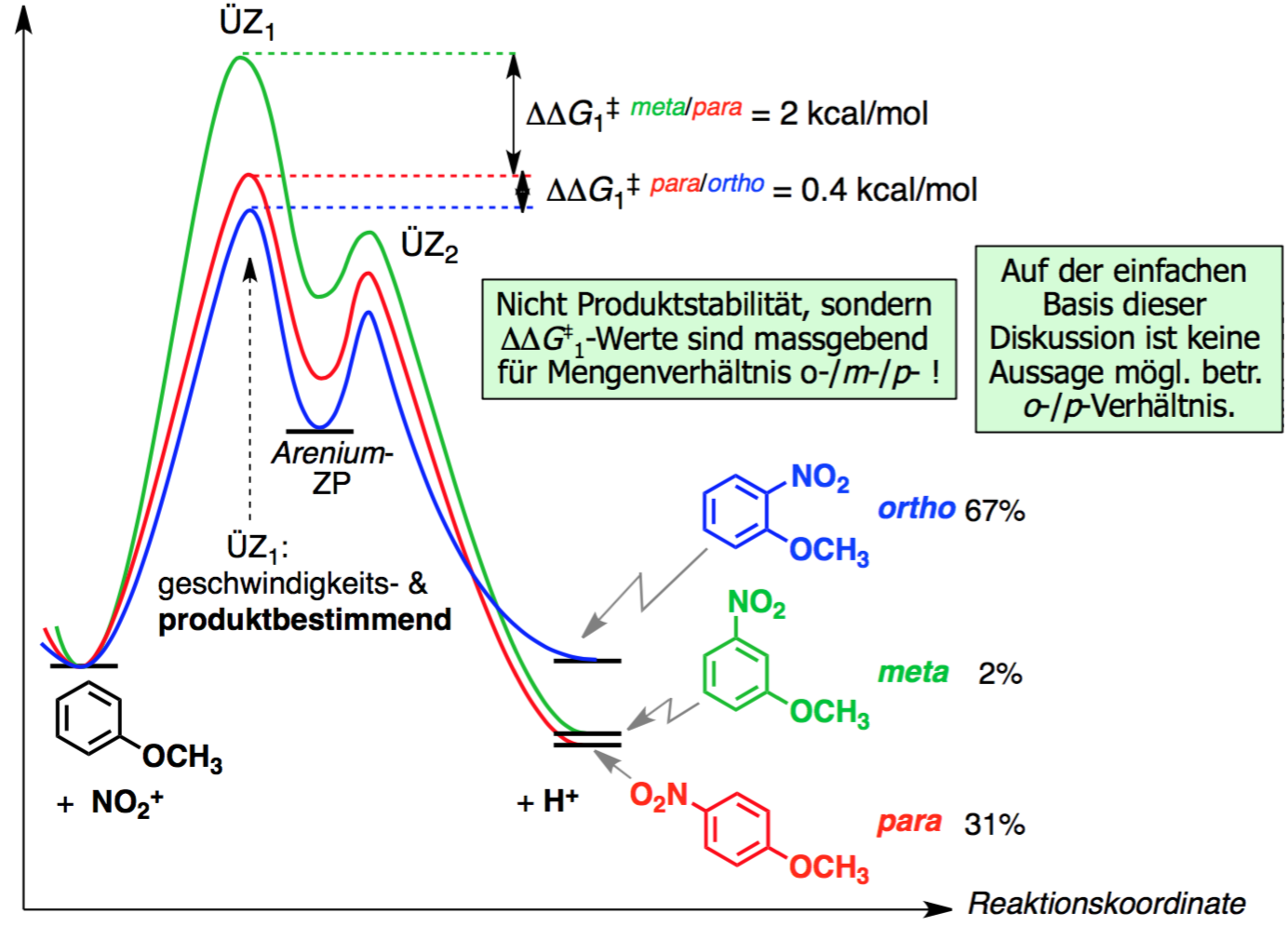 Neben den Donor-Akzeptor-Effekten sind auch sterische Effekte entscheidend. Mit zunehmend sterisch anspruchsvollem Erstsubstituenten (R) gilt für die Lage von Zweitsubstituenten:ortho < meta < para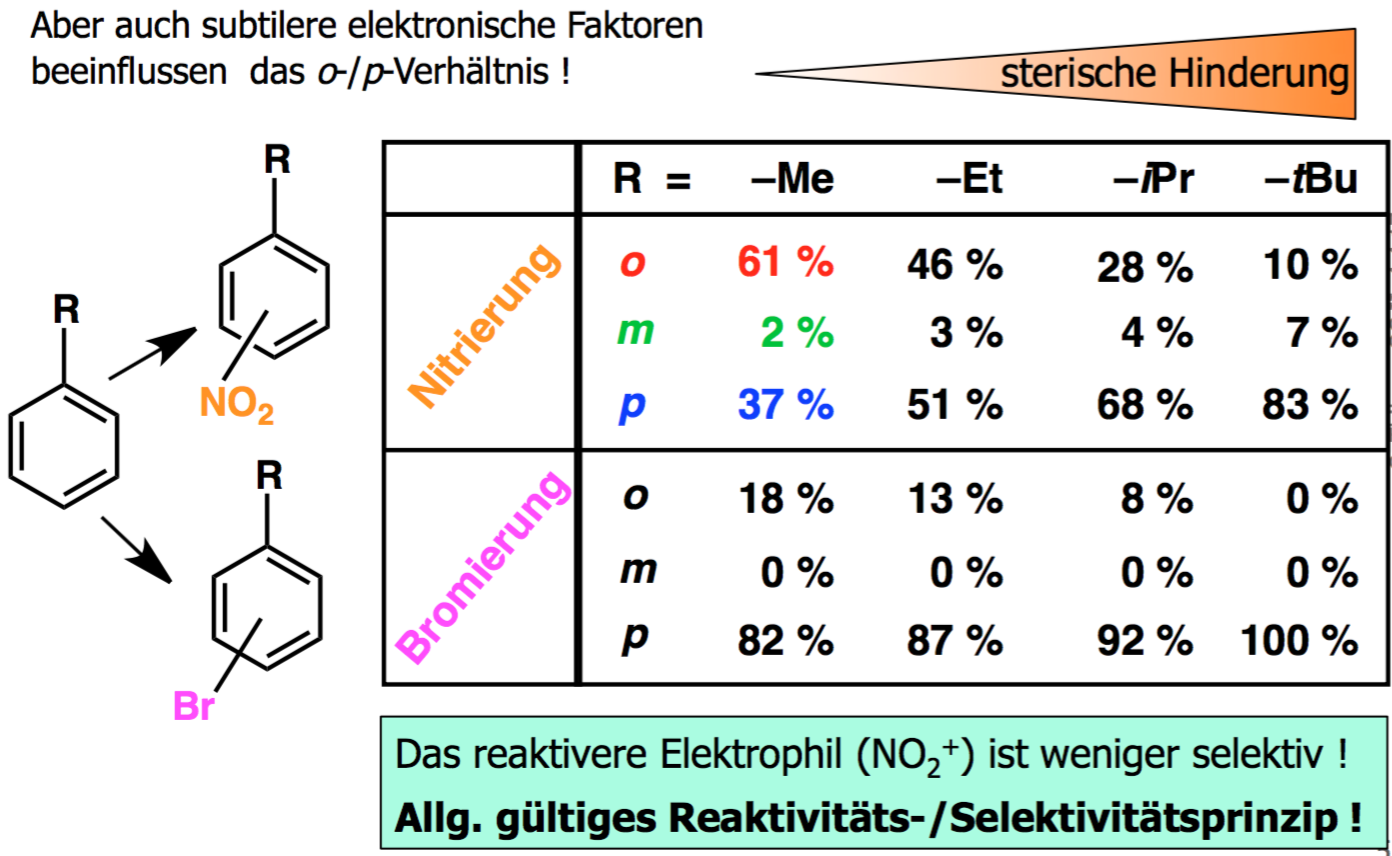 Anmerkung: das Verhältnis zw. ortho/para ist schwer vorherzusagen. Die Statistik würde für ortho sprechen, da jeweils zwei solche Stellungen vorhanden sind, während para sterisch günstiger ist. Als Vereinfachung wird hier immer das Paar ortho/para betrachtet und nicht weiter auf die subtilen Unterschiede eingegangen.(De)aktivierende und dirigierende effekte von erstsubstituenten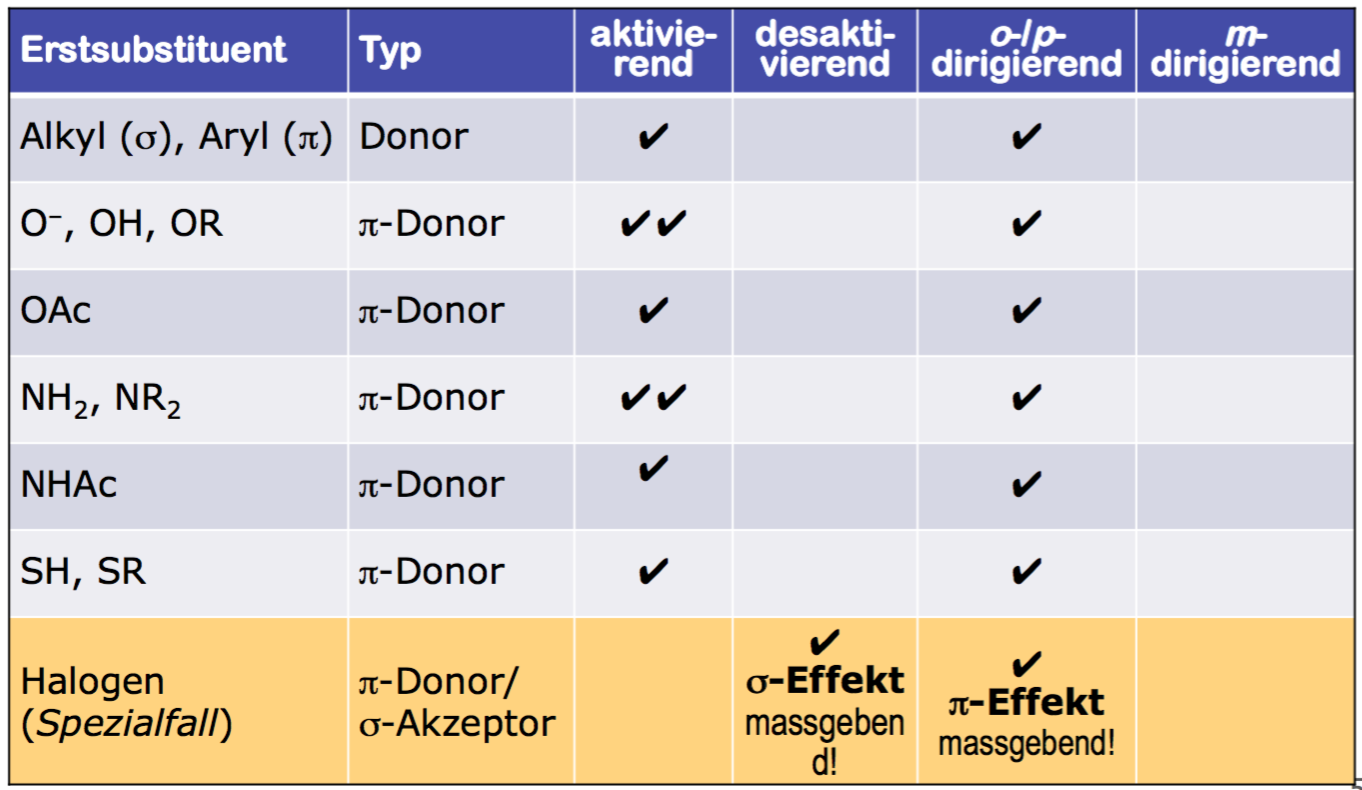 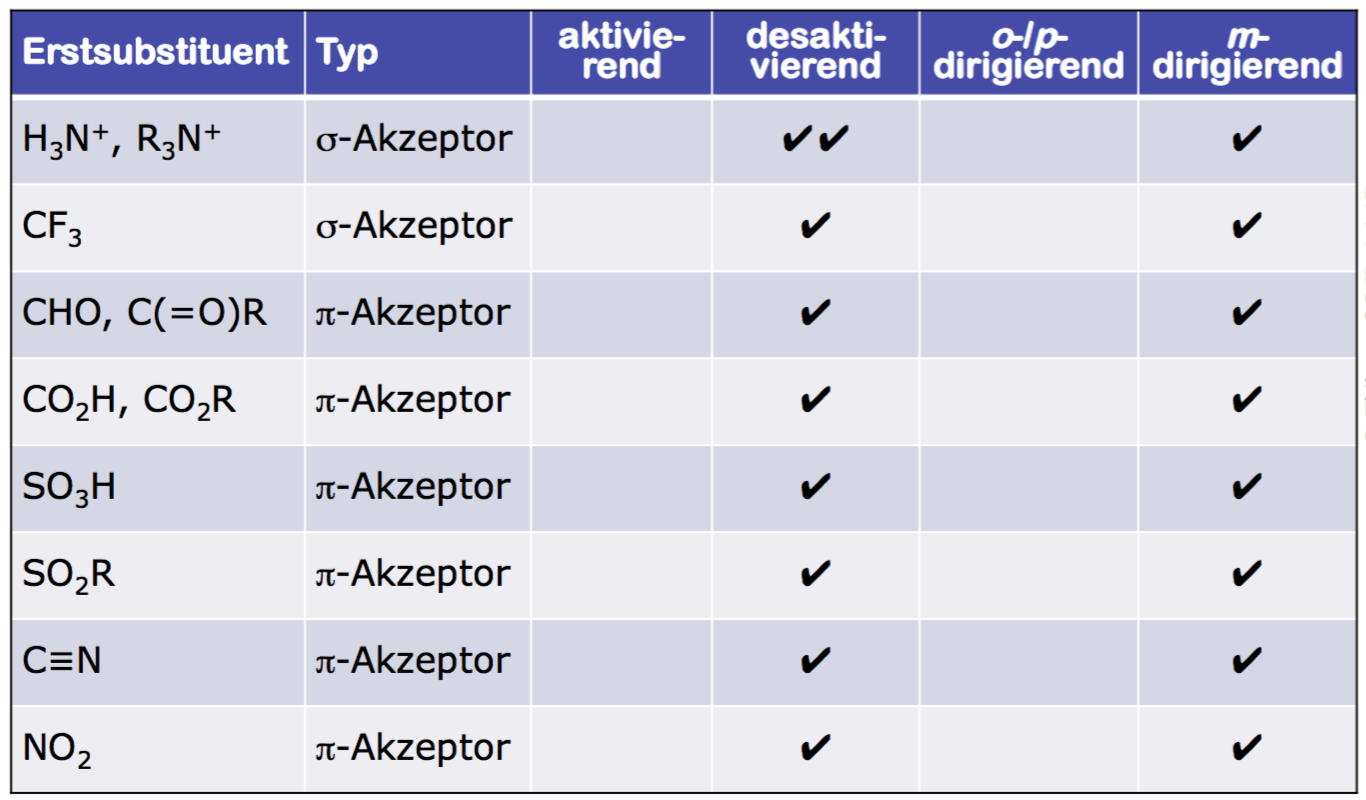 Anmerkung: σ-Effekte wirken nur bis meta-Stellung, da die Reichweite des Effekts beschränkt ist.